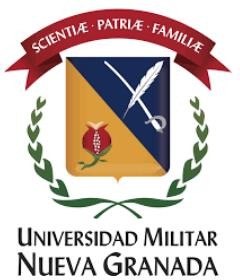 EL CENTRO DE INVESTIGACIONES JURÍDICAS POLÍTICAS Y SOCIALES DE LA FACULTAD DE DERECHO(SEDE BOGOTÁ)COMUNICA QUEQue los/las estudiantes seleccionados/as para conformar el "Semillero de Derecho del Consumidor"son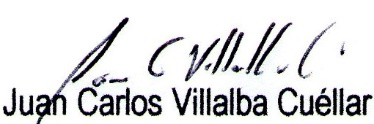 Docente investigador(a) Facultad de DerechoUniversidad Militar Nueva Granada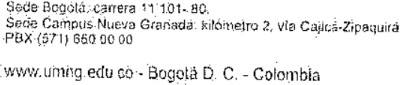 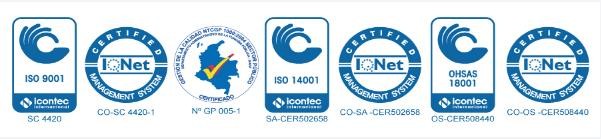 NombreCumplimiento de los requisitosSeleccionado/aDafne Lorena PalacioSiSi